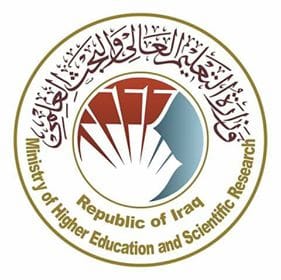 جدول الدروس الأسبوعي جدول الدروس الاسبوعيتوقيع الاستاذ :						توقيع رئيس القسم الاسميسرى عبد الوهاب محموديسرى عبد الوهاب محموديسرى عبد الوهاب محموديسرى عبد الوهاب محموديسرى عبد الوهاب محمودالبريد الالكترونيDr.yousry@uodiyala.edu.iqDr.yousry@uodiyala.edu.iqDr.yousry@uodiyala.edu.iqDr.yousry@uodiyala.edu.iqDr.yousry@uodiyala.edu.iqاسم المادةطرائق تدريس التربية الفنيةطرائق تدريس التربية الفنيةطرائق تدريس التربية الفنيةطرائق تدريس التربية الفنيةطرائق تدريس التربية الفنيةمقرر الفصلالمرحلة الثالثة / قسم التربية الفنيةالمرحلة الثالثة / قسم التربية الفنيةالمرحلة الثالثة / قسم التربية الفنيةالمرحلة الثالثة / قسم التربية الفنيةالمرحلة الثالثة / قسم التربية الفنيةاهداف المادةزيادة الحصيلة المعرفية عن طرائق تدريس التربية الفنيةالتعرف الى مفهوم الطريقة والاسلوب والاستراتيجيةمعرفة الاساسيات حول كل طريقة تستخدم في تدريس التربية الفنية زيادة الحصيلة المعرفية عن طرائق تدريس التربية الفنيةالتعرف الى مفهوم الطريقة والاسلوب والاستراتيجيةمعرفة الاساسيات حول كل طريقة تستخدم في تدريس التربية الفنية زيادة الحصيلة المعرفية عن طرائق تدريس التربية الفنيةالتعرف الى مفهوم الطريقة والاسلوب والاستراتيجيةمعرفة الاساسيات حول كل طريقة تستخدم في تدريس التربية الفنية زيادة الحصيلة المعرفية عن طرائق تدريس التربية الفنيةالتعرف الى مفهوم الطريقة والاسلوب والاستراتيجيةمعرفة الاساسيات حول كل طريقة تستخدم في تدريس التربية الفنية زيادة الحصيلة المعرفية عن طرائق تدريس التربية الفنيةالتعرف الى مفهوم الطريقة والاسلوب والاستراتيجيةمعرفة الاساسيات حول كل طريقة تستخدم في تدريس التربية الفنية التفاصيل الاساسية للمادةالمفردات  1-مفهوم التربية من خلال الفن واهداف التربية الفنية 2-الطريقة والاسلوب والاستراتيجية 3-طراىق التدريس الكلاسيكية 4-طرائق التدريس المستحدثة 5-التخطيط لدرس التربية الفنية 6-القياس والتقويم في التربية الفنية 7- تصميم استمارات تقييم النتاجات الفنية 8-تدريس التربية الفنية لذوي الاحتياجات الخاصة المفردات  1-مفهوم التربية من خلال الفن واهداف التربية الفنية 2-الطريقة والاسلوب والاستراتيجية 3-طراىق التدريس الكلاسيكية 4-طرائق التدريس المستحدثة 5-التخطيط لدرس التربية الفنية 6-القياس والتقويم في التربية الفنية 7- تصميم استمارات تقييم النتاجات الفنية 8-تدريس التربية الفنية لذوي الاحتياجات الخاصة المفردات  1-مفهوم التربية من خلال الفن واهداف التربية الفنية 2-الطريقة والاسلوب والاستراتيجية 3-طراىق التدريس الكلاسيكية 4-طرائق التدريس المستحدثة 5-التخطيط لدرس التربية الفنية 6-القياس والتقويم في التربية الفنية 7- تصميم استمارات تقييم النتاجات الفنية 8-تدريس التربية الفنية لذوي الاحتياجات الخاصة المفردات  1-مفهوم التربية من خلال الفن واهداف التربية الفنية 2-الطريقة والاسلوب والاستراتيجية 3-طراىق التدريس الكلاسيكية 4-طرائق التدريس المستحدثة 5-التخطيط لدرس التربية الفنية 6-القياس والتقويم في التربية الفنية 7- تصميم استمارات تقييم النتاجات الفنية 8-تدريس التربية الفنية لذوي الاحتياجات الخاصة المفردات  1-مفهوم التربية من خلال الفن واهداف التربية الفنية 2-الطريقة والاسلوب والاستراتيجية 3-طراىق التدريس الكلاسيكية 4-طرائق التدريس المستحدثة 5-التخطيط لدرس التربية الفنية 6-القياس والتقويم في التربية الفنية 7- تصميم استمارات تقييم النتاجات الفنية 8-تدريس التربية الفنية لذوي الاحتياجات الخاصة المصادر الخارجية-طرائق تدريس التربية الفنية .منذر صالح العتوم -طرائق تدريس التربية الفنية والرتربية الرياضية . احمد البار -اساليب تدريس التربية الفنية ومناهجها. احمد العايش-طرائق تدريس التربية الفنية .منذر صالح العتوم -طرائق تدريس التربية الفنية والرتربية الرياضية . احمد البار -اساليب تدريس التربية الفنية ومناهجها. احمد العايش-طرائق تدريس التربية الفنية .منذر صالح العتوم -طرائق تدريس التربية الفنية والرتربية الرياضية . احمد البار -اساليب تدريس التربية الفنية ومناهجها. احمد العايش-طرائق تدريس التربية الفنية .منذر صالح العتوم -طرائق تدريس التربية الفنية والرتربية الرياضية . احمد البار -اساليب تدريس التربية الفنية ومناهجها. احمد العايش-طرائق تدريس التربية الفنية .منذر صالح العتوم -طرائق تدريس التربية الفنية والرتربية الرياضية . احمد البار -اساليب تدريس التربية الفنية ومناهجها. احمد العايشتقديرات الفصلالفصل الدراسيالامتحان الشهري والتقريرالامتحانات اليومية والواجبات العملية التفاعل الصفي الامتحان النهائيتقديرات الفصل30%      10%15%560%الاسبوعالتاريخالتاريخالمادة النظريةالمادة العلميةالملاحظات1قراءة عامة لمفردات المنهج2مفهوم التربية الفنيةمفهوم التدريسمفهوم الطريقة 3اهداف التربية الفنية  4التخطيط في التربية الفنية5انواع ومستويات الخطط6امتحان7الطريقة والاسلوب والاستراتيجية 8كفايات مدرس التربية الفنية9طرائق التدريس الكلاسيكية- المحاضرة10طرائق التدريس الكلاسيكية- المناقشة 11تطبيقات عملية 12القياس والتقويم في التربية الفنية  13طرائق التدريس المستحدثة –المشروعات14طريقة الوحدات15تطبيقات عملية 16تدريس ذوي الاحتياجات الخاصة عطلة نصف السنةعطلة نصف السنةعطلة نصف السنةعطلة نصف السنةعطلة نصف السنةعطلة نصف السنة1717طريقة حل المشكلات1818طريقة التعلم باللعب 1919تطبيقات عملية 2020تطبيقات عملية 2121طريقة لعب الدور 2222طريقة العصف الذهني 2323تطبيقات عملية 2424تطبيقات عملية 2525 طريقة الحقائب التعليمية 2626طريقة التخيل الموجه2727تطبيقات عملية2828تطبيقات عملية 2929امتحان3030مناقشة تقارير الطلبة